Уважаемые коллеги!В рамках Годов российских и китайских СМИ, инициированных Президентом Российской Федерации Владимиром Путиным и Председателем Китайской Народной Республики Си Цзиньпинем, проводится фотоконкурс «Китай и Россия сквозь призму фотокамеры», организованный Информационным агентством и радио Sputnik и китайским интернет-порталом «Жэньминьван». Поддержите инициативу руководства стран. Голосуйте за Центр трансфера технологий – это будущее любой страны.Фото – Строение в ПекинеАвтор - Л. АйзекСсылка на китайском портале «Жэньминьван»:http://russian.people.com.cn/31857/313371/313432/index3.htmlМесторасположение на китайском портале – см. ниже.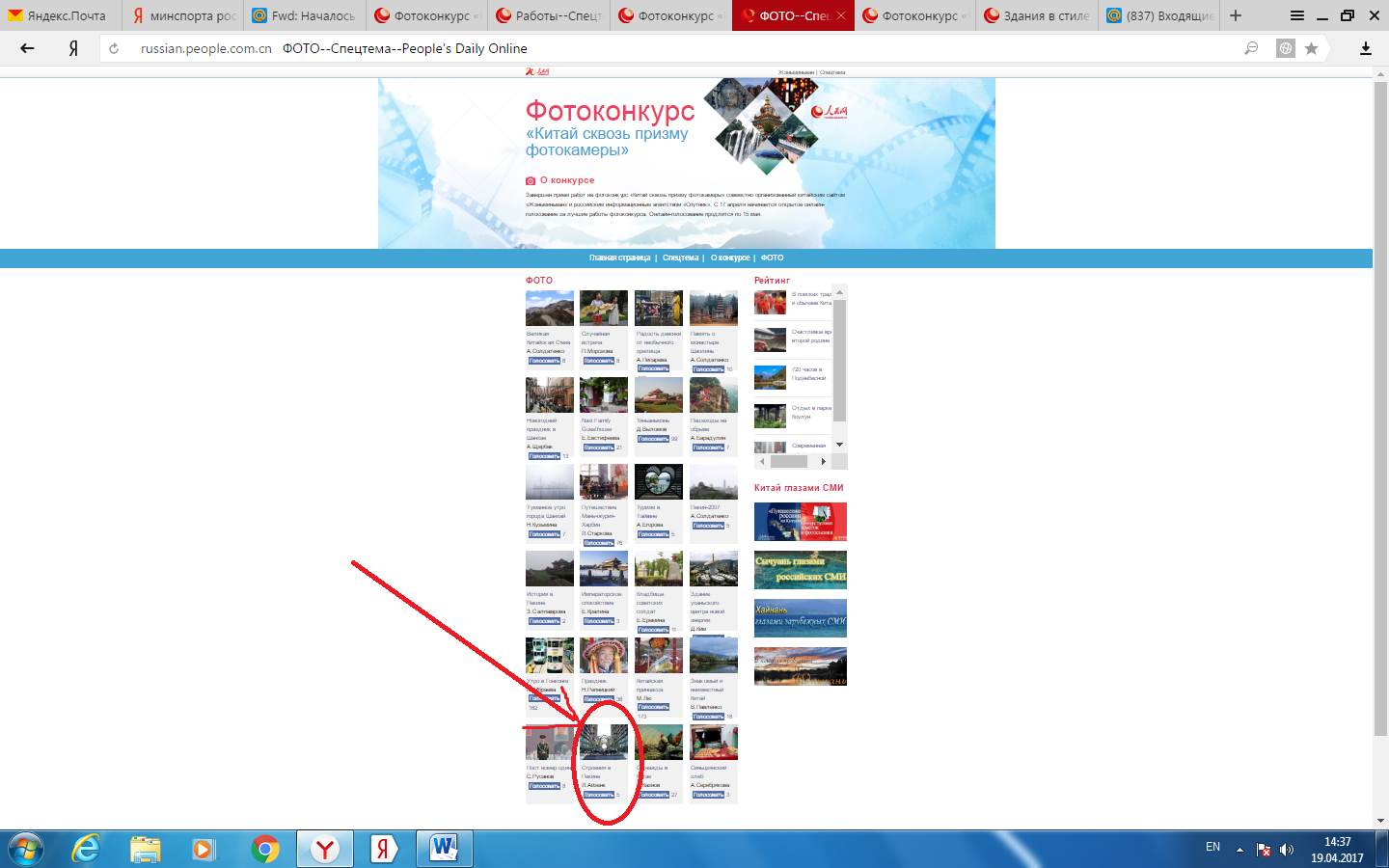 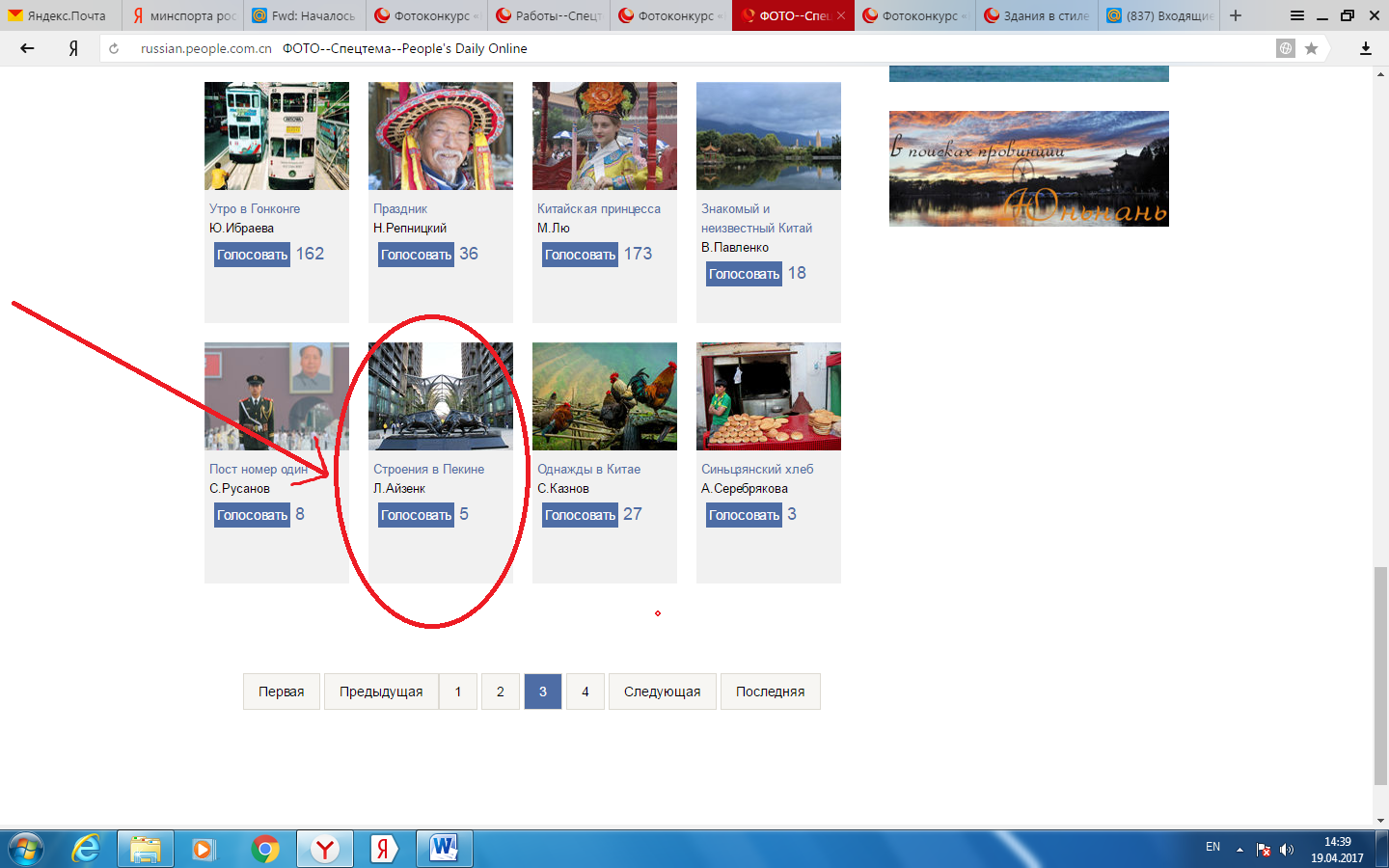 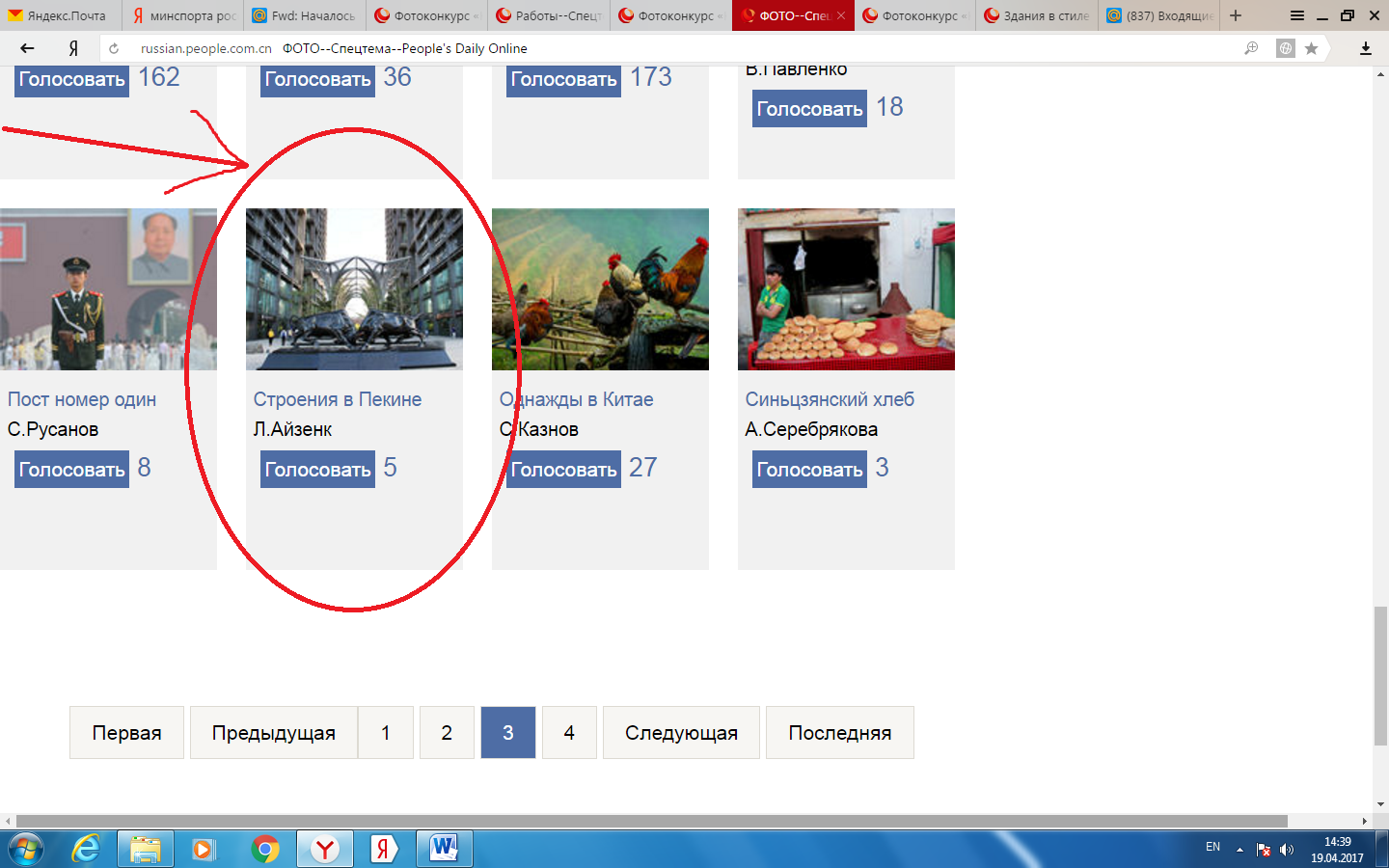 